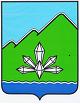 ФИНАНСОВОЕ УПРАВЛЕНИЕАДМИНИСТРАЦИИ ДАЛЬНЕГОРСКОГО ГОРОДСКОГО ОКРУГАПРИМОРСКОГО КРАЯПРИКАЗО внесении изменений в приказ финансового управления администрации Дальнегорско городского округа Приморского края от 27.12.2022 № 81/ос «Об утверждении Порядка учета бюджетных и денежных обязательств получателей средств бюджета Дальнегорского городского округа Управлением Федерального казначейства по Приморскому краю»В соответствии с пунктами 1, 2, абзацем первым пункта 5 статьи 219 Бюджетного кодекса Российской Федерации, приказом Минфина России от 31.03.2020 N 50н «Об утверждении Порядка направления обращений высших исполнительных органов государственной власти субъектов Российской Федерации (местных администраций), органов управления государственными внебюджетными фондами о передаче (прекращении осуществления) отдельных функций финансовых органов субъектов Российской Федерации (муниципальных образований), органов управления государственными внебюджетными фондами в Федеральное казначейство и их рассмотрения Федеральным казначейством», в связи с передачей Управлению Федерального казначейства по Приморскому краю отдельных функций финансового управления администрации Дальнегорского городского округа,ПРИКАЗЫВАЮ:Внести изменения в приказ финансового управления администрации Дальнегорско городского округа Приморского края от 27.12.2022 № 81/ос «Об утверждении Порядка учета бюджетных и денежных обязательств получателей средств бюджета Дальнегорского городского округа Управлением Федерального казначейства по Приморскому краю» (далее – Порядок), дополнив подпункт 12 Приложения №3 к Порядку документом, на основании которого возникает бюджетное обязательство получателя бюджетных средств:	«- договор (соглашение) о предоставлении бюджетного кредита из краевого бюджета бюджету муниципального образования (в части оплаты процентов за пользование бюджетным кредитом)».Бюджетному отделу финансового управления (Юрченко И.Ю.) довести настоящий приказ до сведения получателей средств бюджета Дальнегорского городского округа и разместить на официальном сайте Дальнегорского городского округа.Контроль за исполнением настоящего приказа оставляю за собой.27 февраля 2023 г.        г. Дальнегорск№10/осНачальник финансового управления           Г.П. Пинская           Г.П. Пинская           Г.П. Пинская           Г.П. Пинская             (личная подпись)             (личная подпись)             (личная подпись)             (личная подпись)             (личная подпись)(расшифровка подписи)(расшифровка подписи)Визы согласования:Заместитель начальника финансового управления – начальник бюджетного отделаИ.Ю. ЮрченкоИ.Ю. ЮрченкоИ.Ю. Юрченко             (личная подпись)             (личная подпись)             (личная подпись)             (личная подпись)(расшифровка подписи)(расшифровка подписи)(расшифровка подписи)Начальник отдела учета и отчетностиТ.В. ПоломошноваТ.В. ПоломошноваТ.В. Поломошнова             (личная подпись)             (личная подпись)             (личная подпись)             (личная подпись)(расшифровка подписи)(расшифровка подписи)(расшифровка подписи)Начальник отдела финансового контроля и правового обеспеченияИ.В. КолесоваИ.В. КолесоваИ.В. Колесова             (личная подпись)             (личная подпись)             (личная подпись)             (личная подпись)(расшифровка подписи)(расшифровка подписи)(расшифровка подписи)